Club Natació Martorell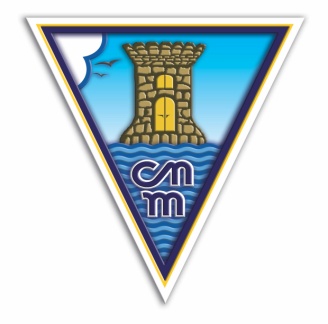 CONVOCATORIAABSOLUTOS27/06/2015HORA DE CALENTAMIENTO 08:15HORA DE COMPETICION 09:30C.N. L´HOSPITALETDIRECCION DE LA PISCINADirección: C/ Rosalía De Castro, 39-43, 08901 L'Hospitalet de Llobregat, BarcelonaNADADORES.TERESA LLORETAINHOA LAGARESORIOL RUIZXAVIER CARRILLOARES LUCENAADRIA ROCA